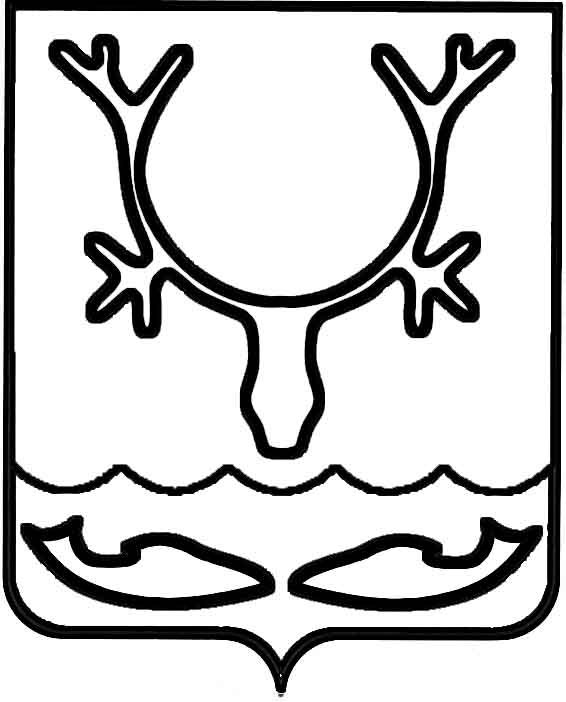 Администрация МО "Городской округ "Город Нарьян-Мар"ПОСТАНОВЛЕНИЕот “____” __________________ № ____________		г. Нарьян-МарВо исполнение Федерального закона от 21.12.1994 № 68-ФЗ "О защите населения и территорий от чрезвычайных ситуаций природного и техногенного характера", постановления Правительства Российской Федерации от 30.12.2003            № 794 "О единой государственной системе предупреждения и ликвидации чрезвычайных ситуаций", постановления Администрации МО "Городской округ "Город Нарьян-Мар" от 24.02.2009 № 268 "Об утверждении Положения о Нарьян-Марском городском звене Ненецкой окружной подсистемы единой государственной системы предупреждения и ликвидации чрезвычайных ситуаций", постановления Администрации МО "Городской округ "Город Нарьян-Мар" от 12.02.2009 № 206         "О составе, подготовке и содержании в готовности необходимых сил и средств           для защиты населения и территории города Нарьян-Мара от чрезвычайных ситуаций", в целях предупреждения чрезвычайной ситуации на территории МО "Городской округ "Город Нарьян-Мар", связанной с прохождением паводковых вод, Администрация МО "Городской округ "Город Нарьян-Мар"П О С Т А Н О В Л Я Е Т:1.	Ввести с 23.05.2014 на территории МО "Городской округ "Город Нарьян-Мар" для сил городского звена территориальной подсистемы РСЧС режим повышенной готовности.2.	Для проведения мероприятий, направленных на предупреждение чрезвычайной ситуации на территории МО "Городской округ "Город Нарьян-Мар", связанной с прохождением паводковых вод, привлечь силы и средства городского звена территориальной подсистемы РСЧС (МУП "Нарьян-Марское АТП", МУП        "КБ и БО", Нарьян-Марское МУ ПОК и ТС).3.	Противопаводковые мероприятия осуществлять в соответствии                            с постановлением Администрации МО "Городской округ "Город Нарьян-Мар"                       от 03.04.2014 № 884 "О подготовке к проведению противопаводковых мероприятий на территории МО "Городской округ "Город Нарьян-Мар" в 2014 году".4.	В целях оперативного реагирования на изменения паводковой обстановки при прохождении ледохода по территории г. Нарьян-Мара и недопущения подтопления дороги г. Нарьян-Мар – п. Искателей Администрации г. Нарьян-Мара создать оперативные группы:-	оперативная группа № 1 (дислокация мкр. Старый аэропорт) в составе 9 чел.: руководитель группы Лысаков В.В. – начальник отдела ГО и ЧС, мобилизационной работы Администрации г. Нарьян-Мара, заместитель: Курленко А.Г. – представитель ООО "Санрэй"-	оперативная группа № 2 (дислокация база МУП "КБ и БО") в составе 6 чел.: руководитель группы Новоселов В.В., ведущий специалист отдела ГО и ЧС, мобилизационной работы Администрации МО "Городской округ "Город Нарьян-Мар", заместитель Кузьмин В.А. – директор МУП "КБ и БО"5.	Администрации МО "Городской округ "Город Нарьян-Мар" обеспечить резерв песка для экстренной подсыпки подтапливаемых участков объемом не менее 400 куб.м.6.	При пересечении ледоходом границы Ненецкого автономного округа отделу ГО и ЧС, мобилизационной работы Администрации г. Нарьян-Мара организовать дежурство в Администрации г. Нарьян-Мара с задачей сбора паводковой обстановки на территории города и принятия оперативных решений            при изменении обстановки.7.	Отделу ГО и ЧС, мобилизационной работы Администрации г. Нарьян-Мара представлять в ГУ МЧС РФ по НАО через оперативного дежурного                 (тел. 4-20-79, 4-60-44) список ответственных лиц, информацию о силах и средствах, спланированных на предупреждение и ликвидацию ЧС, связанных с паводком,               на текущие сутки. 8.	Отделу организационной работы и общественных связей Администрации МО "Городской округ "Город Нарьян-Мар" опубликовать настоящее постановление в средствах массовой информации9.	Контроль за выполнением настоящего постановления оставляю за собой.2205.20141362О введении режима повышенной готовности для сил городского звена территориальной подсистемы РСЧС                     в пределах территории МО "Городской округ "Город Нарьян-Мар"Личный составАвтотранспортСпецтехника952Личный составАвтотранспортСпецтехника622И.о. главы МО "Городской округ "Город Нарьян-Мар" А.Б.Бебенин